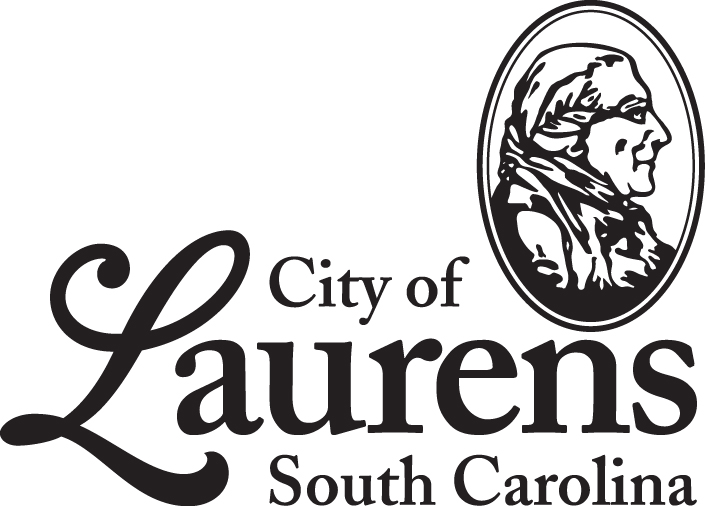  City Council Meeting AgendaLaurens City Hall126 East Public Square, Laurens SC 29360Tuesday June 21, 2022, 5:30pm Ordering the Business of CouncilCall to Order							Mayor Nathan SennInvocation*							Councilor Johnnie BoltPledge of AllegianceOpening Remarks							Mayor Nathan SennPublic Participation & Hearing    Public Comment.  Those requesting to address City Council during the public comment period must sign up to speak 24 hours prior to the meeting being called to order, and all must limit their remarks to items on this agenda. Speakers will be limited to no more than three (3) minutes, subject to the discretion of the Chair.Recognitions & CommendationsCouncilors recognizing Bill Hughes, retiring with 37 years of service to the City of Laurens.Infrastructure UpdateArchitect’s Report: Municipal Complex				Barry Agnew COUNCIL BUSINESSConsent AgendaAll items under the Consent Agenda are considered to be routine in nature and will be enacted by a single motion and subsequent omnibus vote. There will be no separate discussion of these items unless a City Council member so requests, in which event the item will be removed from the Consent Agenda and considered as the first item after approval of the Consent Agenda.Approval of the Council Agenda for June 21, 2022.Approval of Minutes from the Regular Council Meeting of May 17, 2022.Old BusinessMayor Nathan Senn presenting second reading Ordinance 5-22-01, Budget for Fiscal Year Ending June 30, 2022.Mayor Nathan Senn presenting second reading Ordinance 5-22-02, Annexation Ordinance 100 Percent Petition Method (785 East Main Street).New BusinessResolution 22-06-01							Mayor Nathan Senn Resolution of Appreciation: Retirement of Thomas J. Thompson, City Attorney. AdjournmentMotion to Adjourn							Mayor Pro TemporePublic NoticesPublic Viewing of City Council Meetings:  All meetings of the Laurens City Council are available to be viewed by the public and are streamed live on the City’s YouTube channel, which may be accessed at the following address:https://www.youtube.com/c/CityofLaurensSouthCarolinaA link to this channel will be posted on the City of Laurens’ web site and Facebook page prior to each meeting.Addressing City Council:  Those wishing to be included on the Council’s Agenda during the Public Participation & Hearing portion of regular city council meetings must submit a written request to the City Administrator no less than 24 hours prior to each meeting, which are usually held on the third Tuesday of each month.  Forms for requesting to address City Council are available at City Hall and will gladly be provided upon request.  Those who are included on the Council’s agenda will limit their remark to items on the agenda/presentation to no more than three (3) minutes, subject to the discretion of the Chair.Statement Regarding Compliance with the Americans with Disabilities Act (ADA):  The City of Laurens wishes to ensure that its programs, services, and activities are accessible to individuals with disabilities. All City Council meetings are wheelchair accessible. Persons who require an auxiliary aid or service for effective communication, or a modification of policies or procedures to participate in a program, service, or activity of the City of Laurens should contact the City Administrator at (864) 984-3933.We would appreciate advance notice of at least 48 hours for any requests to receive an agenda in an alternate format or other types of auxiliary aids and services.Note: All minutes are drafts until approved at the subsequent meeting of City Council.  The City of Laurens will post the approved minutes on their web site within 30 days of approval.